МИНИСТЕРСТВО ПРОСВЕЩЕНИЯ РОССИЙСКОЙ ФЕДЕРАЦИИДепартамент образования Вологодской областиУправление образования Усть-Кубинского округаМуниципальное автономное общеобразовательное учреждение «Усть-Кубинский центр образования»РАБОЧАЯ  ПРОГРАММАучебного предметабиология 11 класс(базовый уровень)2023– 2024 учебный годУсть-Кубинский округ, с.Устье, 2023 г.I .Планируемые результаты освоения курса «Биология» 11 класс, базовый уровеньЛичностные результаты.        Личностные результаты освоения образовательной программы  по предмету   «Биология»    отражают:      1)  формирование ответственного отношения к учению, готовности и способности к   саморазвитию;                       2) сформированность основ саморазвития и самовоспитания в соответствии с общечеловеческими ценностями ;3) толерантное сознание и поведение в поликультурном мире, готовность и способность вести диалог с другими людьми, достигать в нём взаимопонимания, находить общие цели и сотрудничать для их достижения;4) навыки сотрудничества со сверстниками, детьми младшего возраста, взрослыми в образовательной, общественно полезной, учебно-исследовательской, проектной и других видах деятельности;5) нравственное сознание и поведение на основе усвоения общечеловеческих ценностей;6) готовность и способность к образованию, в том числе самообразованию, на протяжении всей жизни;;7) эстетическое отношение к миру;8) принятие и реализацию ценностей здорового и безопасного образа жизни, потребности в физическом самосовершенствовании, занятиях спортивно-оздоровительной деятельностью, неприятие вредных привычек: курения, употребления алкоголя, наркотиков;9) бережное, ответственное и компетентное отношение к физическому и психологическому здоровью, как собственному, так и других людей, умение оказывать первую помощь;10) осознанный выбор будущей профессии и возможностей реализации собственных жизненных планов;11) формирование экологического мышления, понимания влияния социально-экономических процессов на состояние природной и социальной среды; приобретение опыта эколого-направленной деятельности;Метапредметные результаты освоения образовательной программы по  биологии отражают: 1) умение самостоятельно определять цели деятельности и составлять планы деятельности; самостоятельно осуществлять, контролировать и корректировать деятельность; использовать все возможные ресурсы для достижения поставленных целей и реализации планов деятельности; выбирать успешные стратегии в различных ситуациях;2) умение продуктивно общаться и взаимодействовать в процессе совместной деятельности, учитывать позиции других участников деятельности, эффективно разрешать конфликты;3) владение навыками познавательной, учебно-исследовательской и проектной деятельности, навыками разрешения проблем; способность и готовность к самостоятельному поиску методов решения практических задач, применению различных методов познания;4) готовность и способность к самостоятельной информационно-познавательной деятельности, включая умение ориентироваться в различных источниках информации, критически оценивать и интерпретировать информацию, получаемую из различных источников;5) умение использовать средства информационных и коммуникационных технологий (далее – ИКТ) в решении когнитивных, коммуникативных и организационных задач с соблюдением требований эргономики, техники безопасности, гигиены, ресурсосбережения, правовых и этических норм, норм информационной безопасности;6) умение определять понятия, создавать обобщения, устанавливать аналогии, классифицировать, устанавливать причинно-следственные связи, строить логическое рассуждение, умение создавать, применять, преобразовывать знаки и символы, модели и схемы, смысловое чтение, умение организовывать учебное сотрудничество и совместную деятельность с учителем и сверстниками и т. д.;7) умение самостоятельно оценивать и принимать решения, определяющие стратегию поведения;8) владение языковыми средствами – умение ясно, логично и точно излагать свою точку зрения, использовать адекватные языковые средства;9) владение навыками познавательной рефлексии как осознания совершаемых действий и мыслительных процессов, их результатов и оснований, границ своего знания и незнания, новых познавательных задач и средств их достижения.Предметными результатами на данном этапе является  продолжение формирования научных знаний о живой природе и закономерностях ее развития, первоначальных, систематизированных представлений о биологических объектах, процессах, явлениях, основ экологической грамотности, способности оценивать последствия деятельности человека в природе, приобретение опыта  использования различных методов исследования  (наблюдения, опытов, экспериментов). Требования к уровню подготовки обучающихся. В результате изучения биологии ученик должен        Учащиеся должны уметь называть (приводить примеры):основные положения клеточной теории;общие признаки живого организма;основные систематические категории, признаки вида, царств живой природы, отделов, классов и семейств цветковых растений; подцарств, типов и классов животных;причины и результаты эволюции;законы наследственности;примеры природных и искусственных сообществ, изменчивости, наследственности и приспособленности растений и животных к среде обитания.Учащиеся должны характеризовать (описывать):строение, функции и химический состав клеток бактерий, грибов, растений и животных;деление клетки;строение и жизнедеятельность бактериального, грибного, растительного, животного организмов, организма человека, лишайника как комплексного организма;обмен веществ и превращение энергии;роль ферментов и витаминов в организме;особенности питания автотрофных и гетеротрофных организмов (сапрофитов, паразитов, симбионтов);иммунитет, его значение в жизни человека, профилактика СПИДа;размножение, рост и развитие бактерий, грибов, растений и животных, особенности размножения и развития человека;особенности строения и функционирования вирусов;среды обитания организмов, экологические факторы (абиотические, биотические, антропогенные);природные сообщества, пищевые связи в них, роль растений как начального звена в пищевой цепи, приспособленность организмов к жизни в сообществе;искусственные сообщества, их сходство и различия с природными сообществами, роль человека в продуктивности искусственных сообществ.Учащиеся должны обосновывать (объяснять, составлять, применять знания, делать вывод, обобщать):взаимосвязь строения и функций клеток, органов и систем органов, организма и среды как основу целостности организма;родство млекопитающих животных и человека, человеческих рас, их генетическое единство;особенности человека, обусловленные прямохождением, трудовой деятельностью;роль нейрогуморальной регуляции процессов жизнедеятельности в организме человека, особенности высшей нервной деятельности человека;влияние экологических и социальных факторов, умственного и физического труда, физкультуры и спорта на здоровье человека, вредное влияние алкоголя, наркотиков, курения на организм человека и его потомство; нарушения осанки, плоскостопие;роль биологического разнообразия и сохранения равновесия в биосфере, влияние деятельности человека на среду обитания, последствия этой деятельности, меры сохранения видов растений, животных, природных сообществ;необходимость бережного отношения к организмам, видам, природным сообществам; ведущую роль человека в повышении продуктивности сообщества.Учащиеся должны определять (распознавать, узнавать, сравнивать):организмы бактерий, грибов, растений, животных и человека; клетки, органы и системы органов растений, животных и человека;наиболее распространенные и исчезающие виды растений и животных своего региона, растения разных семейств, классов, отделов; животных разных классов и типов, съедобные и ядовитые грибы.Учащиеся должны соблюдать правила:приготовления микропрепаратов и рассматривания их под микроскопом;наблюдения за сезонными изменениями в жизни растений и животных, поведением аквариумных рыб, домашних и сельскохозяйственных животных, изменениями среды обитания под влиянием деятельности человека;проведения простейших опытов по изучению жизнедеятельности растений, поведения животных;бережного отношения к организмам, видам, природным сообществам, поведения в природе;здорового образа жизни человека, его личной и общественной гигиены; профилактики отравления ядовитыми грибами, растениями;выращивания культурных растений и ухода за домашними и сельскохозяйственными животными.Учащиеся должны владеть умениями:излагать основное содержание параграфа, находить в тексте ответы на вопросы, использовать рисунки, самостоятельно изучать отдельные вопросы школьной программы по учебнику.В результате изучения учебного предмета «Биология» на уровне среднего общего образования:Выпускник на базовом уровне научится:раскрывать на примерах роль биологии в формировании современной научной картины мира и в практической деятельности людей;понимать и описывать взаимосвязь между естественными науками: биологией, физикой, химией; устанавливать взаимосвязь природных явлений;понимать смысл, различать и описывать системную связь между основополагающими биологическими понятиями: клетка, организм, вид, экосистема, биосфера;использовать основные методы научного познания в учебных биологических исследованиях, проводить эксперименты по изучению биологических объектов и явлений, объяснять результаты экспериментов, анализировать их, формулировать выводы;формулировать гипотезы на основании предложенной биологической информации и предлагать варианты проверки гипотез;сравнивать биологические объекты между собой по заданным критериям, делать выводы и умозаключения на основе сравнения;обосновывать единство живой и неживой природы, родство живых организмов, взаимосвязи организмов и окружающей среды на основе биологических теорий;приводить примеры веществ основных групп органических соединений клетки (белков, жиров, углеводов, нуклеиновых кислот);распознавать клетки (прокариот и эукариот, растений и животных) по описанию, на схематических изображениях; устанавливать связь строения и функций компонентов клетки, обосновывать многообразие клеток;распознавать популяцию и биологический вид по основным признакам;описывать фенотип многоклеточных растений и животных по морфологическому критерию;объяснять многообразие организмов, применяя эволюционную теорию;классифицировать биологические объекты на основании одного или нескольких существенных признаков (типы питания, способы дыхания и размножения, особенности развития);объяснять причины наследственных заболеваний;выявлять изменчивость у организмов; объяснять проявление видов изменчивости, используя закономерности изменчивости; сравнивать наследственную и ненаследственную изменчивость;выявлять морфологические, физиологические, поведенческие адаптации организмов к среде обитания и действию экологических факторов;составлять схемы переноса веществ и энергии в экосистеме (цепи питания);приводить доказательства необходимости сохранения биоразнообразия для устойчивого развития и охраны окружающей среды;оценивать достоверность биологической информации, полученной из разных источников, выделять необходимую информацию для использования ее в учебной деятельности и решении практических задач;представлять биологическую информацию в виде текста, таблицы, графика, диаграммы и делать выводы на основании представленных данных;оценивать роль достижений генетики, селекции, биотехнологии в практической деятельности человека и в собственной жизни;объяснять негативное влияние веществ (алкоголя, никотина, наркотических веществ) на зародышевое развитие человека;объяснять последствия влияния мутагенов;объяснять возможные причины наследственных заболеваний.Выпускник на базовом уровне получит возможность научиться:давать научное объяснение биологическим фактам, процессам, явлениям, закономерностям, используя биологические теории (клеточную, эволюционную), учение о биосфере, законы наследственности, закономерности изменчивости;характеризовать современные направления в развитии биологии; описывать их возможное использование в практической деятельности;сравнивать способы деления клетки (митоз и мейоз);решать задачи на построение фрагмента второй цепи ДНК по предложенному фрагменту первой, иРНК (мРНК) по участку ДНК;решать задачи на определение количества хромосом в соматических и половых клетках, а также в клетках перед началом деления (мейоза или митоза) и по его окончании (для многоклеточных организмов);решать генетические задачи на моногибридное скрещивание, составлять схемы моногибридного скрещивания, применяя законы наследственности и используя биологическую терминологию и символику;устанавливать тип наследования и характер проявления признака по заданной схеме родословной, применяя законы наследственности;оценивать результаты взаимодействия человека и окружающей среды, прогнозировать возможные последствия деятельности человека для существования отдельных биологических объектов и целых природных сообществ.Содержание учебного предмета Формы организации учебной деятельностиРеализация программы осуществляется при использовании средства обучения – учебника : Биология. 11 класс. Базовый уровень. Учебное пособие.Автор: Пасечник В. В., Каменский А. А., Рубцов А. М. и др. / Под ред. Пасечника В. В., Москва, «Просвещение», 2020 г.; К приоритетной  форме организации обучения биологии относится классно-урочная система. Основной  педагогической технологией является урок, преобладают 2 типа уроков – комбинированный.Урок-контроля  представлен самостоятельной работой по выполнению контрольного теста по теме. Всего в рамках изучения учебного предмета биология предусмотрено 2 контрольные работыОсновные виды учебной деятельности:Индивидуальная работа, групповая работаЛабораторная работаРабота с учебником.Решение проблемных задачСамостоятельная работа Календарно-тематическое планированиеУчительКудряшова Светлана АлександровнаКатегория  ВысшаяКласс11Всего часов в год34Всего часов в неделю1№п/пНазвание раздела (блока)Кол-во часов на изучение раздела (блока)Из них кол-во часов, отведенных на практическую часть (лабораторные работы)1.Организменный уровень10-2.Популяционно-видовой уровень713.Экосистемный уровень854.Биосферный уровень4-5.Резерв3-ВПР2Всего:346№урокаДата проведенияТема урокаТип урокаПланируемые результаты Виды/формыконтроля,КИМТема 1. Организменный уровень  (10 ч.)Тема 1. Организменный уровень  (10 ч.)Тема 1. Организменный уровень  (10 ч.)Тема 1. Организменный уровень  (10 ч.)Тема 1. Организменный уровень  (10 ч.)Тема 1. Организменный уровень  (10 ч.)1.1 неделяОрганизменный уровень:общая характеристика. Размножение организмов КомбинированныйУстный опрос2.2 неделяРазвитие половых клеток.ОплодотворениеКомбинированныйУстный опрос3.3 неделяИндивидуальное развитие организмов. Биогенетический закон.КомбинированныйУстный опрос4.4 неделяЗакономерности наследования признаков . моногибридное скрещиваниеКомбинированныйУстный опрос5.5 неделяНеполное доминирование . анализирующее скрещиваниеКомбинированныйУстный опрос6.6 неделяДигибридное скрещивание. Закон независимого наследования признаковКомбинированныйписьменный опрос7.7 неделяХромосомная теория. Генетика пола. Наследование сцепленное с полом.Комбинированныйписьменный опрос8.8 неделяЗакономерности изменчивостиКомбинированныйУстный опрос9.9 неделяОсновные методы селекции растений, животных и микроорганизмов. БиотехнологияРегиональный компонентКомбинированныйУстный опрос10.10 неделяОбобщающий урок по теме  «Организменный уровень»урок контроля и коррекции знанийписьменный опросТема 2. Популяционно-видовой уровень (7 ч)Тема 2. Популяционно-видовой уровень (7 ч)Тема 2. Популяционно-видовой уровень (7 ч)Тема 2. Популяционно-видовой уровень (7 ч)Тема 2. Популяционно-видовой уровень (7 ч)Тема 2. Популяционно-видовой уровень (7 ч)11.11 неделяПопуляционно-видовой уровень: общая характеристика. Виды и популяции. Л.Р 1 «Характеристика вида»Региональный компонентКомбинированныйУстный опрос12.12 неделяРазвитие эволюционных идейКомбинированныйУстный опрос13.13 неделяДвижущие силы эволюции, их влияние на генофонд популяциикомбинированныйУстный опрос14.14 неделяЕстественный отбор как фактор эволюциикомбинированныйУстный опрос15.15 неделяМикроэволюция и макроэволюцияКомбинированныйУстный опрос16.16 неделяНаправления эволюциикомбинированныйУстный опрос17.17 неделяПринципы классификации. СистематикаРегиональный компоненткомбинированныйУстный опросТема 3. Экосистемный уровень  ( 8 ч)Тема 3. Экосистемный уровень  ( 8 ч)Тема 3. Экосистемный уровень  ( 8 ч)Тема 3. Экосистемный уровень  ( 8 ч)Тема 3. Экосистемный уровень  ( 8 ч)Тема 3. Экосистемный уровень  ( 8 ч)18.18 неделяЭкосистемный уровень: общая характеристика. Среда обитания организмов. Экологические факторы . Л.Р 2 «Выявление приспособлений организмов к влиянию различных экологических факторов» Региональный компонентКомбинированныйУстный опрос1919 неделяЭкологические сообщества. Л.Р 3  « Сравнение анатомического строения растений разных мест обитания» Региональный компоненткомбинированныйУстный опрос20.20 неделяВиды взаимоотношений организмов в экосистеме. Экологическая ниша Л.Р 4 «Изучение экологических ниш разных видов растений» Региональный компонентКомбинированныйУстный опрос21.21 неделяВидовая и пространственная структура экоистемы Л.р 5 « Описание экосистемы своей местности» Региональный компонентКомбинированныйУстный опрос 22.22 неделя Пищевые связи в экосистеме Л.р 6 «Моделирование структур и процессов происходящих в экосистеме»КомбинированныйУстный опрос23.23 неделяКруговорот веществ и превращение энергии в экосистемеКомбинированныйУстный опрос24.24 неделяЭкологическая сукцессияРегиональный компоненткомбинированныйПисьменная работа25.25 неделяОбобщающий урок по темам «Популяционно-видовой уровень» и «Экосистемный уровень»урок контроля и коррекции знанийписьменный опросТема 3. Биосферный уровень  ( 4 ч)Тема 3. Биосферный уровень  ( 4 ч)Тема 3. Биосферный уровень  ( 4 ч)Тема 3. Биосферный уровень  ( 4 ч)Тема 3. Биосферный уровень  ( 4 ч)Тема 3. Биосферный уровень  ( 4 ч)26.26 неделяБиосферный уровень: общая характеристика. Учение В.И Вернадского о биосфереКомбинированныйУстный опрос27.27 неделяКруговорот веществ в биосфере. Эволюция биосферы. Происхождение жизни на ЗемлеКомбинированныйУстный опрос28.28 неделяОсновные этапы эволюции органического мира на Земле.Эволюция человека. Роль человека в биосфереКомбинированныйУстный опрос29.29 неделяЭволюция человека. Роль человека в биосфереКомбинированныйУстный опрос30-31.30 -31 неделяВПР32-34.32-34 неделяРезерв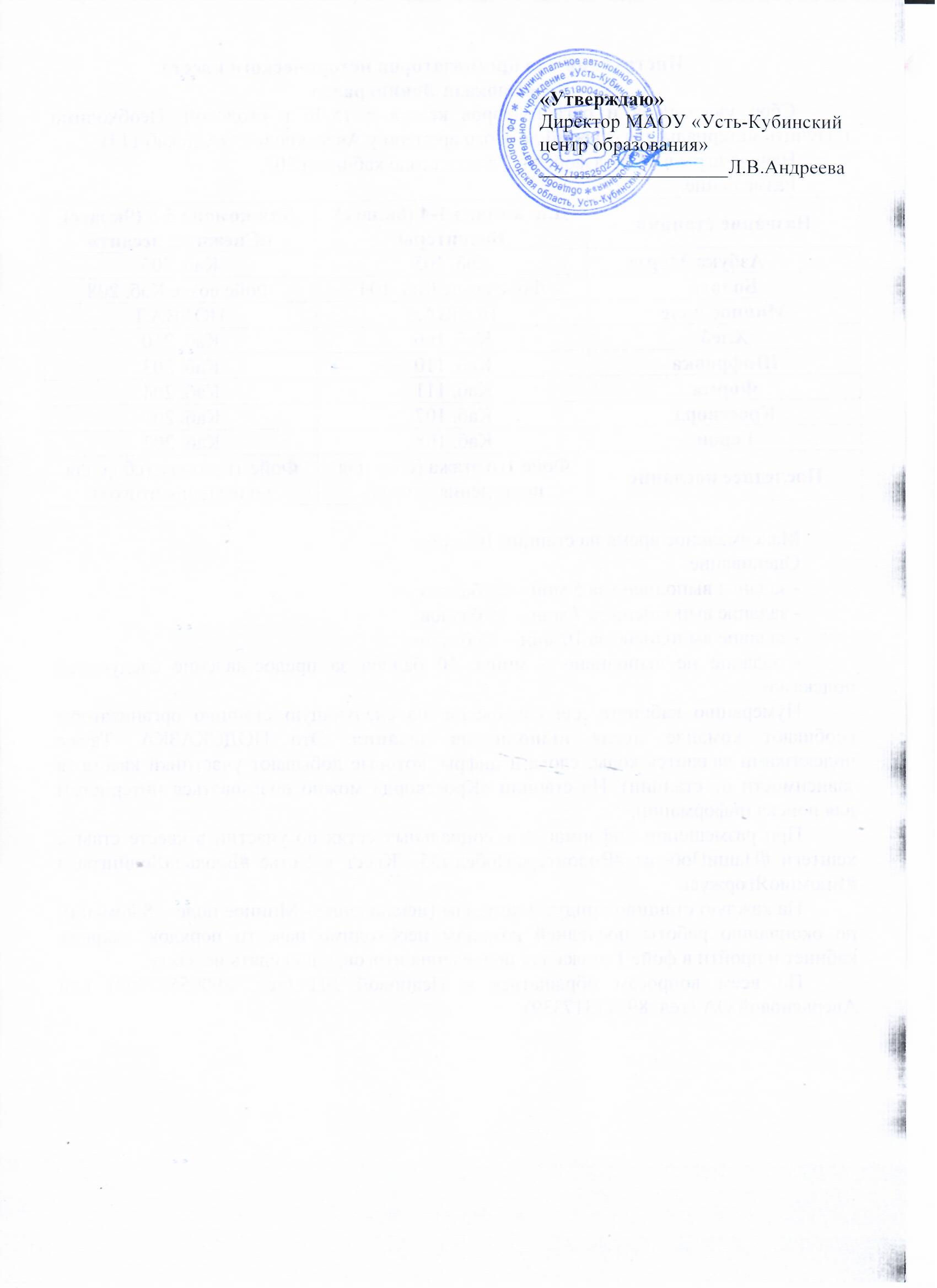 